Решить данные задачи. Оформление от руки.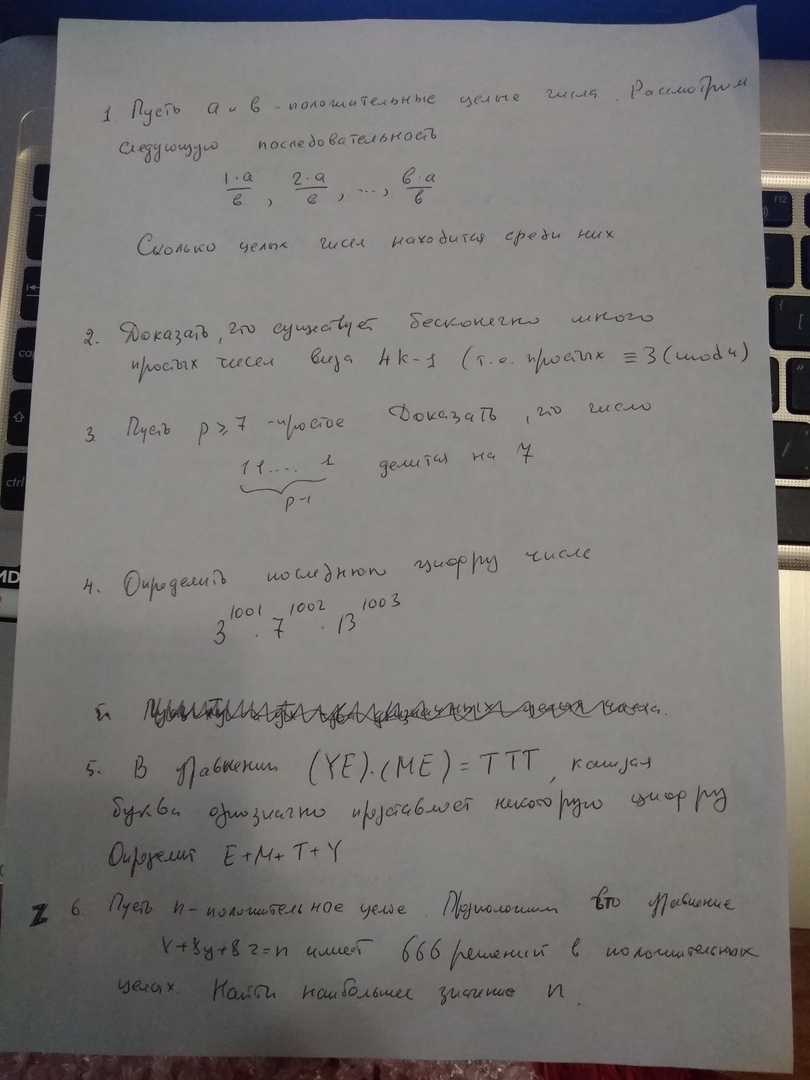 